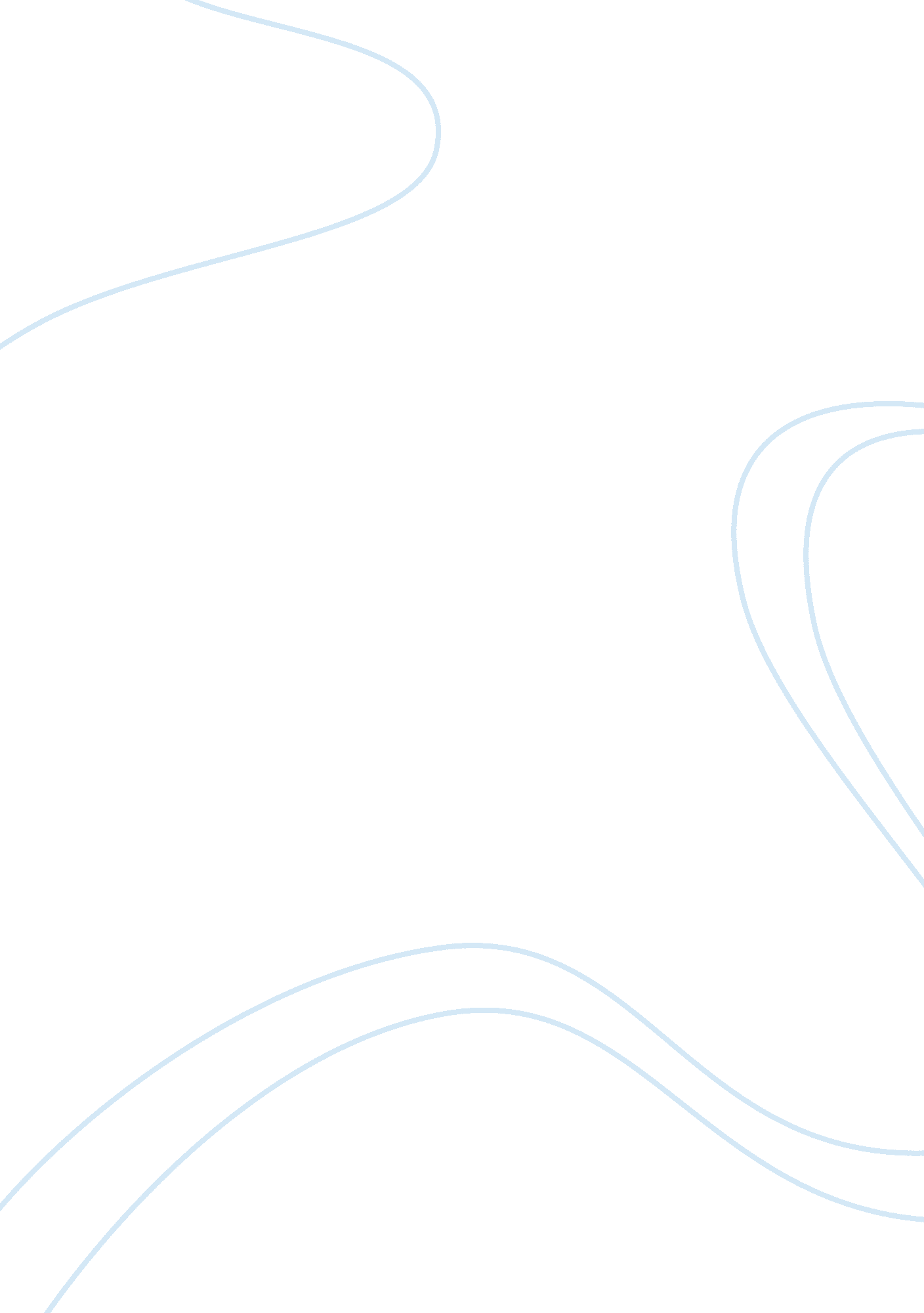 The effect of terrorist acts in the united statesGovernment, Military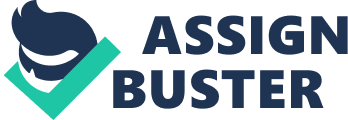 The effect of the federal habeas corpus was felt when the United States of America attacked Iraq without the permission of a superior body, the United Nations. The US claimed that Iraq had links with terrorism and that they had weapons of mass destruction (WMDs), and so the US attacked Iraq, thereby upholding the statutes of the post 9/11 federal habeas corpus. The effect of the federal habeas corpus was felt when the United States of America attacked Iraq without the permission of a superior body, the United Nations. The US claimed that Iraq had links with terrorism and that they had weapons of mass destruction (WMDs), and so the US attacked Iraq, thereby upholding the statutes of the post 9/11 federal habeas corpus.  That the court unilaterally gives the President the authority to detain unlawful combatants which include citizens and noncitizens, means that the fundamental human rights of a citizen of the United States have been threatened as their right to freedom would have been violated especially in cases where these citizens later prove their innocence to these claims. 